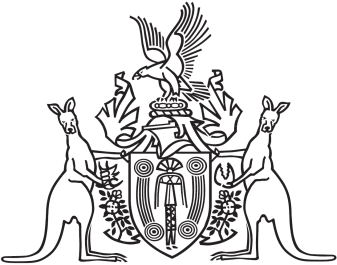 Northern Territory of AustraliaGovernment GazetteISSN-0157-833XNo. S79	9 November 2017Northern Territory of AustraliaLocal Government ActOrder to Open RoadI, Kaylene Maree Conrick, Chief Executive Officer of the Litchfield Council, under Section 185(1)(e) of the Local Government Act, declare a new road to be opened through Lot 7 of LTO 73/026 Hundred of Strangways, the proposed boundaries of which are indicated by bold lines on the diagram in the Schedule and more particularly delineated on Survey Plan No. LTO 2016/015B deposited with the Surveyor-General.Dated 31 October 2017K. M. ConrickChief Executive OfficerLitchfield Council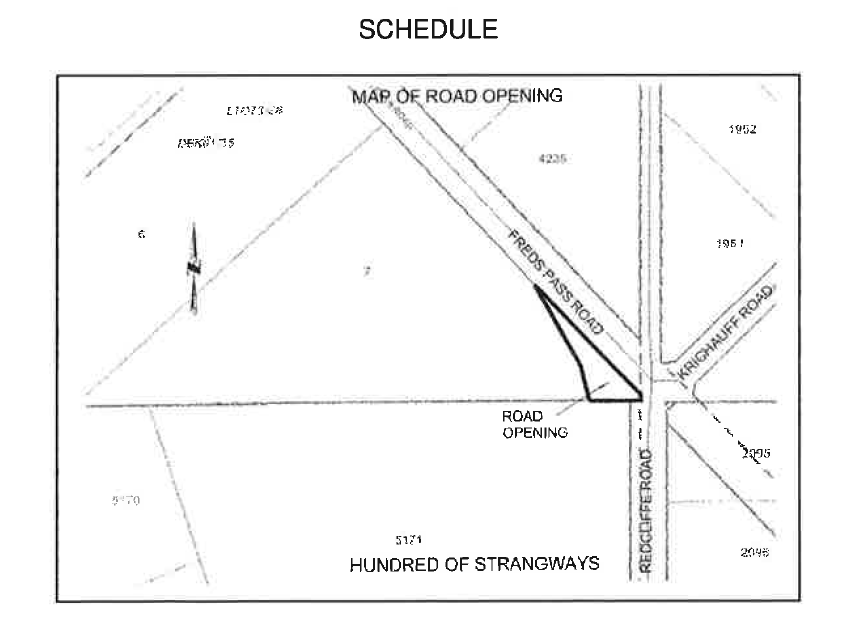 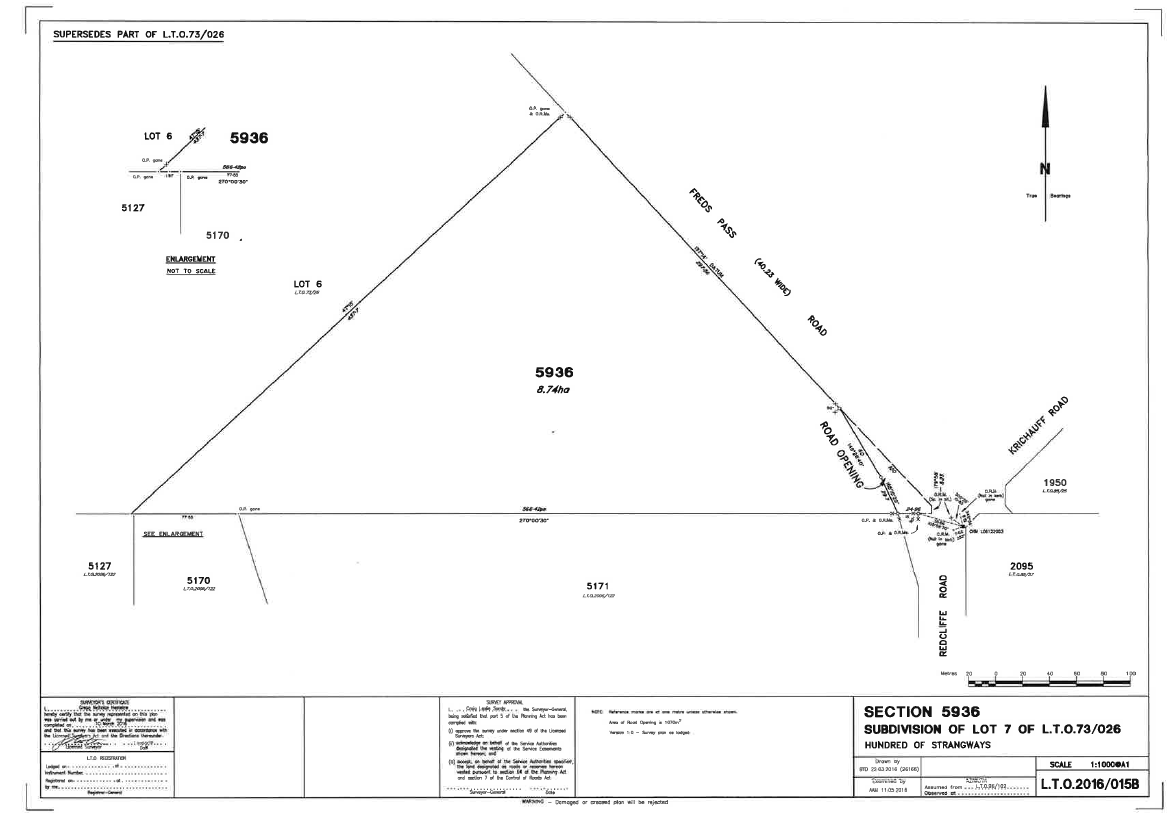 